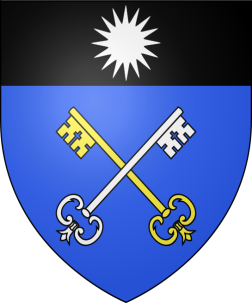      MAIRIE	LAGARDE PAREOL								COMPTE-RENDU DU CONSEIL MUNICIPAL DU 14 AVRIL 2016Sous la présidence de Fabrice LEAUNE, Maire.                   Etaient présents : Claire DURAND, Michel GOUMARRE, Jean-Marc PRADINAS, adjoints,  Eric GRACIA, Michel GOMEZ, Martine GRAS, Hugues MILLE, Valérie ESTEVE, Sophie PROPHETE, conseillers ;  Absents excusés : Mireille MERCIER (pouvoir à Sophie PROPHETE)…………………………………………………………………………………………………..                                     1/ Vote du compte de gestion 2015 (commune, zone artisanale)Adoptée à l’unanimité2/ Vote du compte administratif 2015 (commune, zone artisanale)10 VOIX POUR et 1 ABSTENTION (Mr Le Maire)3/ Affectation des résultats du budget communal de 2015Section RECETTE INVESTISSEMENT :  112 906,78 € (CPTE/001)Section RECETTE FONCTIONNEMENT :  198 721,06 € (CPTE/002)Adoptée à l’unanimité4/ Vote des taux d’imposition 2016* taxe d’habitation : 9,51 % * taxe foncière sur le bâti : 17, 95 % * taxe foncière sur le non-bâti : 62,60 %Adoptée à l’unanimité5/ Vote des subventions versées aux organismes publics et associations de droit privé au titre de l’exercice 2016Au compte 6573 : 	CCAS de Lagarde Paréol (dont centre de loisirs)…………………………..1500 €			ASCO de Lagarde Paréol……………………………………………………………20 000 €Au compte 6574 :	SPA de Vaucluse…………………………………………………………………………...155 €			Foyer de Lagarde Paréol ……………………………………………………………1 000 €			Amicale des Pompiers de Ste Cécile les Vignes & Lagarde…………....300 €			Union départementale des Sapeurs Pompiers………………………..………50 €			CATM section de Ste Cécile les Vignes & Lagarde…………….............500 €			Association Handicapes Travail……………………………………………..……….50 €			Ecole communale…….……………………………………………………………….1 200 €			Fondation du Patrimoine……………………………………………….………………50 €Adoptée à l’unanimité6/ Vote du budget communal – exercice 2016Section Recette de Fonctionnement : ……….. 515 119 €Section Dépense de Fonctionnement : ……… 515 119 €Section Recette d’Investissement : …………...269 965 €Section Dépense d’Investissement : ………... 269 965 €Adoptée à l’unanimité